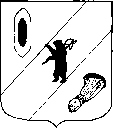 АДМИНИСТРАЦИЯ  ГАВРИЛОВ-ЯМСКОГОМУНИЦИПАЛЬНОГО  РАЙОНАПОСТАНОВЛЕНИЕ09.01.2020 № 8О внесении изменений в постановление Администрации Гаврилов-Ямского муниципального района от 30.12.2015 № 1528В целях реализации постановления Правительства Российской Федерации от 17.06.2015 № 599 «О порядке и сроках разработки федеральными органами исполнительной власти, органами исполнительной власти субъектов Российской Федерации, органами местного самоуправления мероприятий по повышению значений показателей доступности для инвалидов объектов и услуг в установленных сферах деятельности», руководствуясь статьей 26 Устава Гаврилов-Ямского муниципального района Ярославской области,АДМИНИСТРАЦИЯ МУНИЦИПАЛЬНОГО РАЙОНА ПОСТАНОВЛЯЕТ:1. Внести в план мероприятий («дорожную карту»), утвержденный постановлением Администрации Гаврилов-Ямского муниципального района от 30.12.2015 № 1528 «Об утверждении плана мероприятий («дорожная карта») по повышению значений показателей доступности для инвалидов объектов и услуг в Гаврилов-Ямском районе на 2016-2030 годы», изменения согласно приложению.2. Контроль за исполнением постановления возложить на первого заместителя Главы Администрации Гаврилов-Ямского муниципального района Забаева А.А.3. Постановление опубликовать в районной массовой газете «Гаврилов-Ямский вестник» и разместить на официальном сайте Администрации Гаврилов-Ямского муниципального района в сети Интернет.4. Постановление вступает в силу с момента официального опубликования.Глава Администрациимуниципального района                                                                А.А.КомаровПриложение к постановлениюАдминистрации Гаврилов-Ямскогомуниципального района
от 09.01.2020 № 8Изменения,вносимые в план мероприятий («дорожную карту») поповышению значений показателей доступности для инвалидов объектов и услуг в Гаврилов-Ямском районе на 2016-2030 годыВ разделе II:1.1.В пункте 1:1.1.1.строку « - объекты муниципальной собственности района» дополнить словами «МУК «Дом культуры»»;1.1.2. из строки «- объекты муниципальной собственности городского поселения» слова «МУК «Дом культуры» исключить.1.2. В пункте 2:1.2.1. В подпунктах 2.1- 2.4  цифры «50» заменить цифрами «14, 29».1.3. В пункте 6:1.3.1. В подпунктах 6.1.1- 6.1.5  слова « МУК «Дом культуры»» исключить;1.3.2. В подпункте 6.1.1в столбце «10» цифры «100» заменить цифрами « 45»;1.3.3. В подпункте 6.1.2 в столбце «10» цифры «100» заменить цифрами «70»;1.3.4. В подпункте 6.1.3 в столбце « 9» цифры «66,6» заменить цифрами «33,3»; в столбце «10» цифры «100» заменить цифрами «50»;1.3.5. В подпункте 6.1.4 в столбце « 9» цифры «66,6» заменить цифрами «33,3»; в столбце «10» цифры «100» заменить цифрами «35»;1.3.6. В подпункте 6.1.5 в столбце « 9» цифры «66,6» заменить цифрами «33,3»; в столбце «10» цифры «100» заменить цифрами «35».